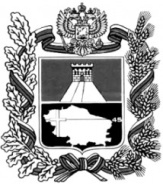 Министерство труда и социальной защиты населения
Ставропольского краяПРИКАЗг. Ставрополь31 марта 2014 г.   № 240Об утверждении Порядка расходования государственными бюджетными учреждениями социального обслуживания населения, находящимися в ведении министерства труда и социальной защиты населения Ставропольского края, средств, образовавшихся в результате взимания платы за предоставление социальных услуг
В целях реализации Федерального закона от 28 декабря 2013 года № 442-ФЗ «Об основах социального обслуживания граждан в Российской Федерации» и во исполнение плана мероприятий по реализации Федерального за¬кона от 28 декабря 2013 года № 442-ФЗ «Об основах социального обслуживания граждан в Российской Федерации», утвержденного распоряжением министерства труда и социальной защиты населения Ставропольского края от 27 января 2014 г. № 10-р,ПРИКАЗЫВАЮ:1. Утвердить прилагаемый Порядок расходования государственными бюджетными учреждениями социального обслуживания населения, находящимися в ведении министерства труда и социальной защиты населения Ставропольского края, средств, образовавшихся в результате взимания платы за предоставление социальных услуг.
2. Контроль за исполнением настоящего приказа оставляю за собой.
3. Настоящий приказ вступает в силу с 01 января 2015 года.Министр   И.И.Ульянченко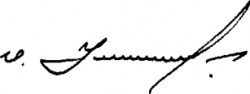 